О внесении измененияв постановление Администрации города Когалыма от 22.12.2021 №2729 В соответствии с Бюджетным кодексом Российской Федерации, Уставом города Когалыма, решением Думы города Когалыма от 15.12.2021 №43-ГД «О бюджете города Когалыма на 2022 год и на плановый период 2023 и 2024 годов», постановлением Администрации города Когалыма от 29.12.2015 №3832 «Об утверждении Порядка формирования муниципального задания на оказание муниципальных услуг (выполнение работ) в отношении муниципальных учреждений города Когалыма и финансового обеспечения выполнения муниципального задания»:1. В приложении к постановлению Администрации города Когалыма                от 22.12.2021 №2729 «Об утверждении муниципального задания муниципальному бюджетному учреждению «Коммунспецавтотехника» на выполнение работ на 2022 год и на плановый период 2022 и 2023 годов» (далее – муниципальное задание) внести следующие изменение:1.1. В графе «Значения показателей объема работы» подпункта 3.2 пункта 3 раздела 1 муниципального задания цифры «96 472» заменить цифрами «88 515».2. Настоящее постановление вступает в силу с 01.07.2022.3. Опубликовать настоящее постановление в газете «Когалымский вестник» и разместить на официальном сайте Администрации города Когалыма в информационно-телекоммуникационной сети «Интернет» (www.admkogalym.ru).4. Контроль за выполнением настоящего постановления возложить на заместителя главы города Когалыма В.В.Пчелинцева.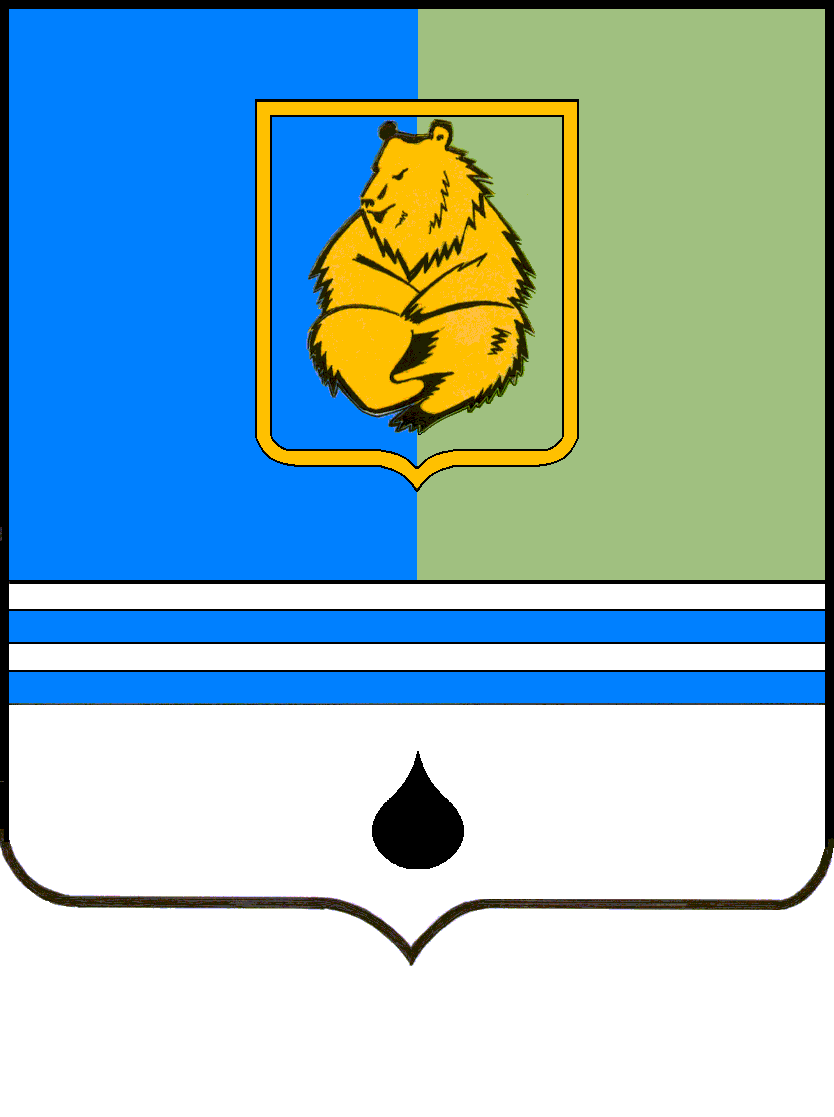 ПОСТАНОВЛЕНИЕАДМИНИСТРАЦИИ ГОРОДА КОГАЛЫМАХанты-Мансийского автономного округа - ЮгрыПОСТАНОВЛЕНИЕАДМИНИСТРАЦИИ ГОРОДА КОГАЛЫМАХанты-Мансийского автономного округа - ЮгрыПОСТАНОВЛЕНИЕАДМИНИСТРАЦИИ ГОРОДА КОГАЛЫМАХанты-Мансийского автономного округа - ЮгрыПОСТАНОВЛЕНИЕАДМИНИСТРАЦИИ ГОРОДА КОГАЛЫМАХанты-Мансийского автономного округа - Югрыот [Дата документа]от [Дата документа]№ [Номер документа]№ [Номер документа]